IB English Language and Literature Year 1 Parents,Please be aware that IB English Language and Literature HL Y1 will read Oryx and Crake by Margaret Atwood which has explicit language and sexual situations.Our goal as IB teachers isn’t to force beliefs upon your student, but rather challenge him or her to analyze difficult topics in a mature fashion. We also hope to expose your student to literature and themes that will allow them to gain a greater appreciation for reading.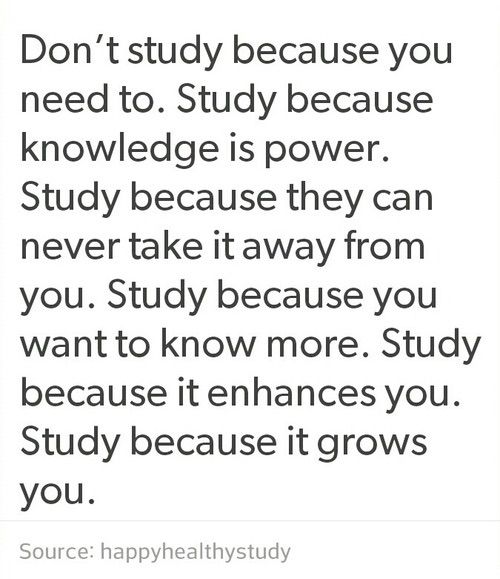 Required Summer Reading Texts:How to Read Literature Like a Professor, Thomas C. FosterAND Oryx and Crake, Margaret AtwoodAssignmentPart I:Despite the totally scary title, How to Read Literature Like a Professor will greatly prepare you for the next two years and beyond. We do so much “reading between the lines” in IB English Language and Literature, and you will later appreciate having “put yourself through” this reading guide. Be sure to begin by reading the “Introduction.”Most of you have already read this work last year…dust it off, pull it out, and be prepared to discuss it in relationship with the three works we’re reading this upcoming school year.Part II:Using colored tabs (sticky notes), color-code Oryx and Crake as you read, marking moments in each text that reflect the following “big ideas”:  language choices and emerging subjects.Be sure that your tab is placed next to the intended section. Either in the text or on the tab, comment on the significance of the designated passage in terms of language choice and themes.Possible language choices (Novel):Figurative language, Imagery, Diction, Details, Syntax, Tone, Allusion, Arrangement, and any other choice that stands out to you. Possible emerging subjects:Part III: You need to compose one, typed essay. Please limit your response to 400-600 words. Use MLA style and be concise (see http://owl.english.purdue.edu/owl/resource/572/01/). Include your word count in parentheses at the end of the essay.  Formal literary analysis (you may not use “I”) It has been said that history “cannot be unlived, but if faced with courage, need not be lived again.” In an essay answer the following question: To what extent does Oryx and Crake “face” history in order to ensure that its wrongs “need not be lived again”? Use evidence from the entire novel.ORCharacters in works of prose fiction are often running away or escaping from something or someone. Using Oryx and Crake, explain the ways in which such flight is presented, and its significance to the novel. Use evidence from the entire novel.Part IV:  Will be administered in class in August.Deadlines: 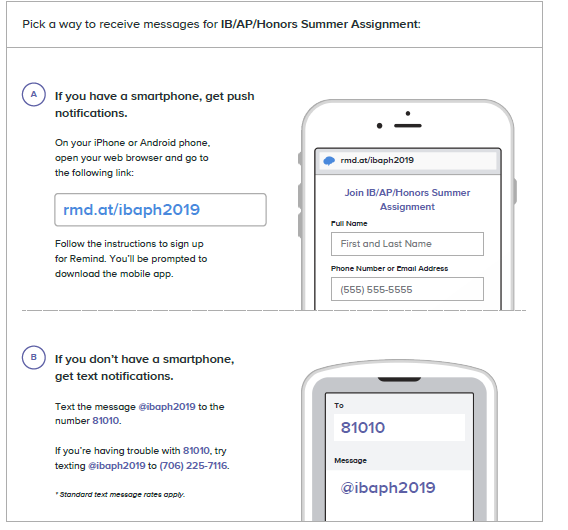 Oryx and CrakeThe importance of languageThe complexity of human consciousnessThe sign of corporate power and greedThe effects of scientific advancementThe State of human relationshipsAny other emerging messages notedStudents registered for course by June 30, 2017Full Credit                 = August 07 or 08 Late Credit (-21%)    = August 18Not accepted             = After August 18Students registered for course after June 30, 2017 Full Credit                 = August 30 Late Credit (-21%)    = September 9 Not accepted             = After September 9 